Упражнения для развития мелкой моторики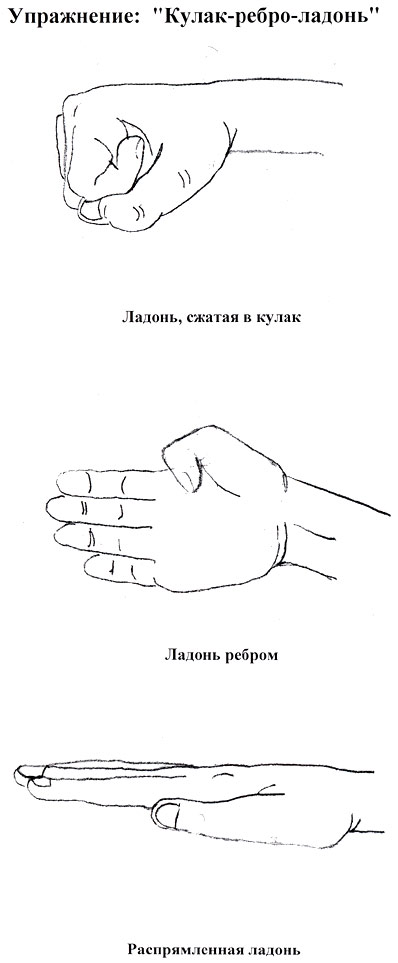 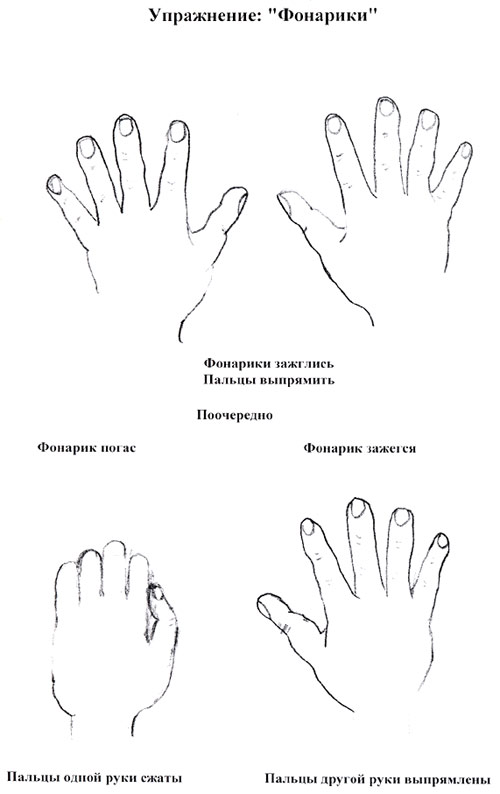 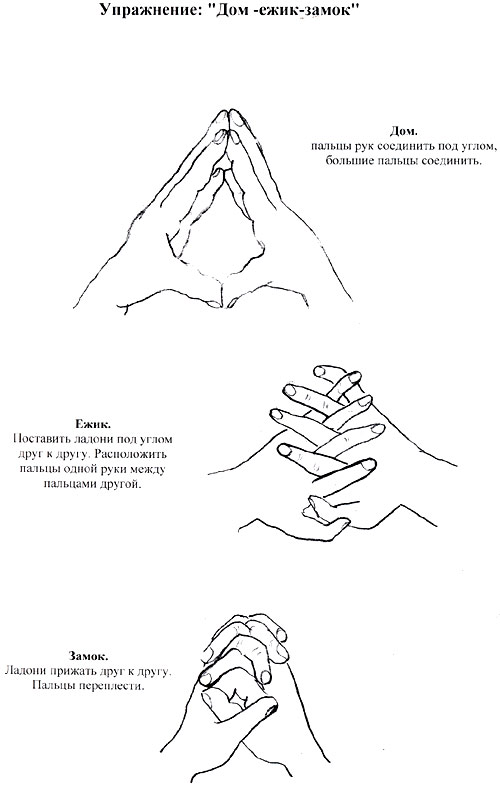 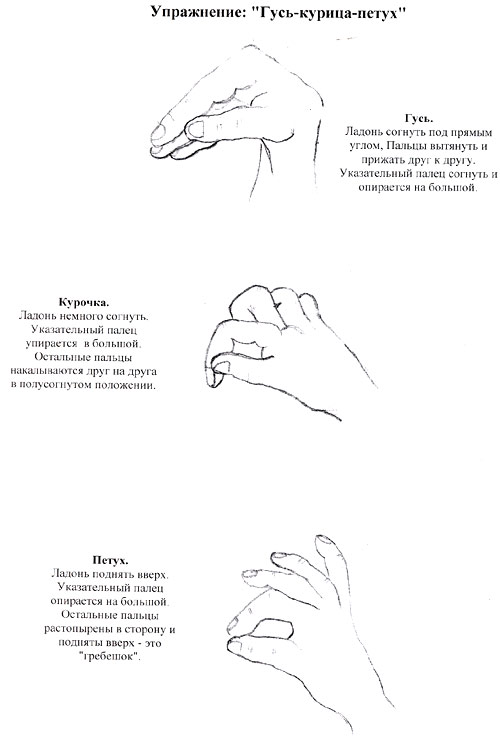 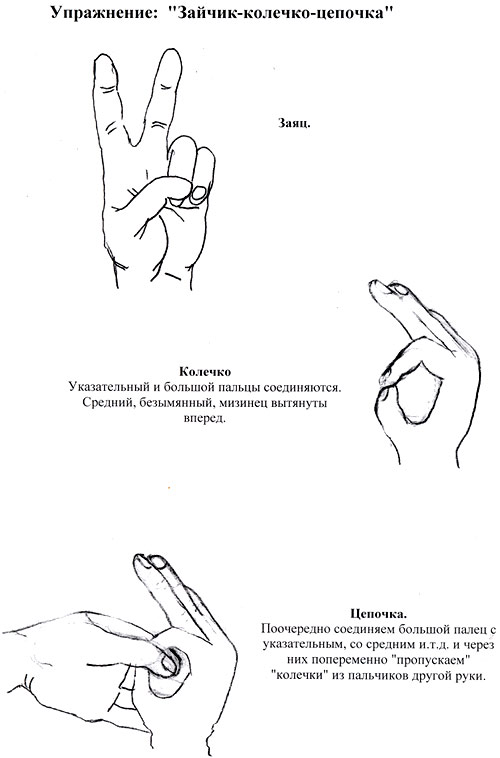 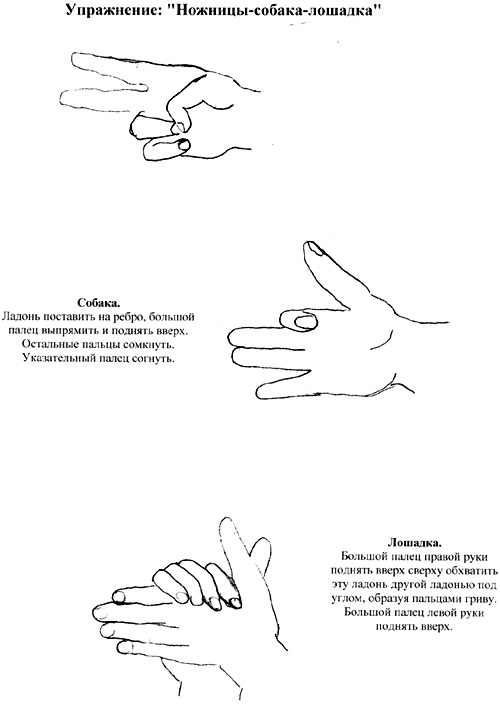 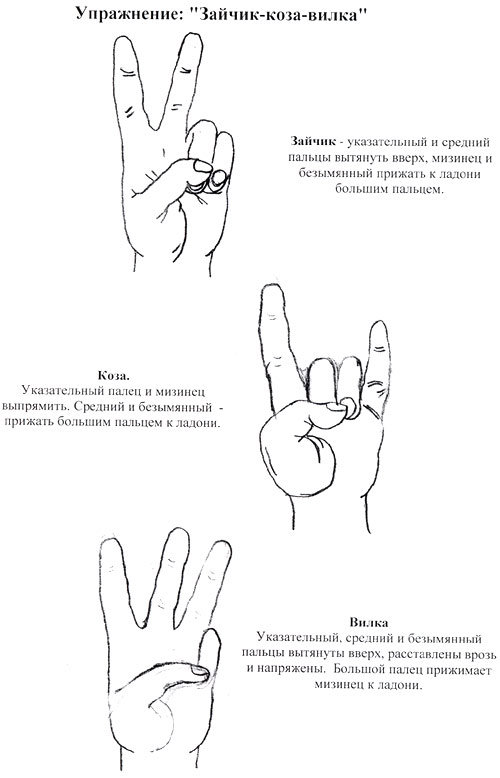 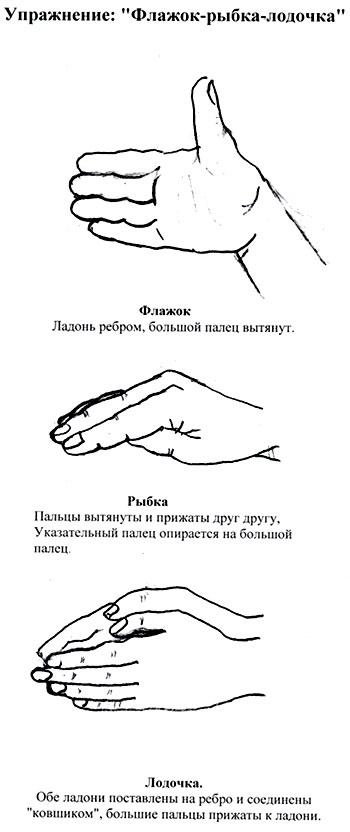 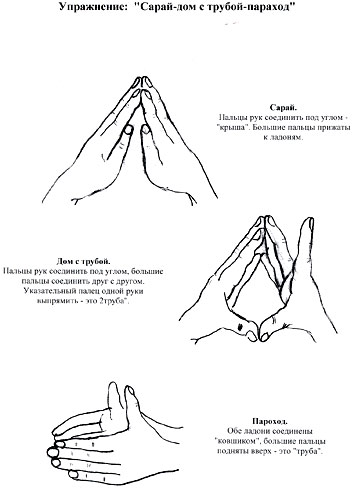 